Zwemlessen 2024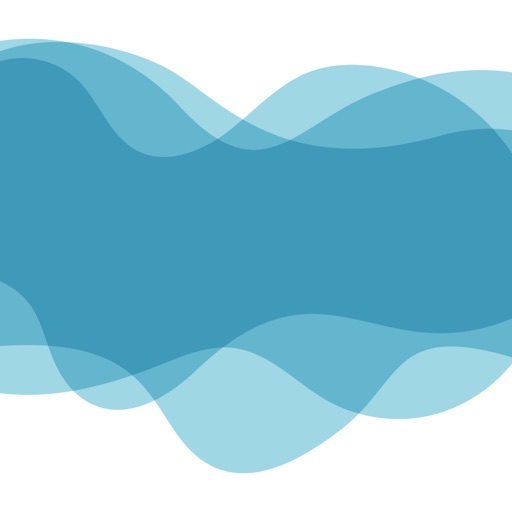 Prive lessen:Maandag:	15:15-  16:00  	A		16:00 – 16:45	A		17:30 – 18:15	BDinsdag:	14:30 – 15:15	A		16:00– 16:45	BWoensdag	16:30 – 17:15	BDonderdag 	14:30 – 15:15	A		16:45 - 17:30	BVrijdag		14:30 – 15:15	A		15:15 – 16:00	A		16:45 - 17:30	BZaterdag	08:30 – 09:15 	A		09:15 – 10:00	A		11:45 – 12:30 	BGatles :Zaterdag 	12:30 – 13:00 	ABCGroepslessen:Maandag:	16:45 – 17:30 	A		17:30 – 18:15 	BDinsdag 	15:15 – 16:00	A16:00 – 16:45	C16:45 – 17:30 	BWoensdag	13:30 – 14:15 	A		14:15 – 15:00	A		15:00 – 15:45 	A		15:45 – 16:30 	A		16:30 – 17:15	C	17:15 – 18:00	B Donderdag	15:15 – 16:00	A
16:00 – 16:45 	A		16:45 – 17:30 	BVrijdag		16:00 – 16:45	A		16:45 – 17:30 	C		17:30 – 18:15	B +ZwemvaardigheidZaterdag	10:00 – 10:45	A		11:00 – 11:45	A		12:30 – 13:15 	B